Приложения №1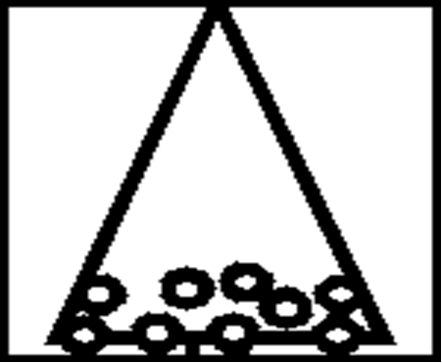 № 2№ 3БАРАБАН ИСТ     АПТЕК ЩИКЛЁТ АРЬШАХМАТ ЧИК№ 4№5№ 6СТРОИТЕЛЬ, ВОСПИТАТЕЛЬ,    ВОДИТЕЛЬ, УЧИТЕЛЬ,   СМОТРИТЕЛЬ,   ПИСАТЕЛЬ№ 7Профессии.У всех разные профессии. На экскаваторе  работает (экскаватор…). Укладывает кирпичи и камни (камен…). Бетон заливает (бетон…). В школе учит детей (уч…). Груз разгружает (груз…). Машину водит (вод…). В аптеке продает лекарства (аптек…). В пекарне трудится (пек…). Статьи в журналах пишет (журнал…). Все профессии нужны! Все профессии важны!Литература1. Ефименкова Л.Н. Коррекция устной и письменной речи учащихся начальных классов. Владос, 2003.2. Ястребова А.В. Коррекция недостатков речи у учащихся общеобразовательных школ. М., Аркти, 1997.3. Яструбинская Е.А. перспективное планирование коррекционной работы второго года обучения детей с общим недоразвитием речи (2 класс). «Логопедия» №3(5), 2004.4.Система работы по коррекции речи у детей с ЗПР. сост. И.В.Скворцова. СПб, 1997.5. 100 логопедических игр. СПб., М., 2003.6.Банк энергизаторов. Упражнения для проведения тренинга .отв.редактор: Васютина О.П.,М.,2005.Интернет-ресурсыhttpimages.yandex.ruyandsearchsource=wiz&fp.jpg сторож
 
http://images.yandex.ru/yandsearch?p.jpg актриса
 
http://images.yandex.ru/yandsearch?заяц -барабанщик
 
http://images.yandex.ru/yandsearch?text.jpg  историк
http://images.yandex.ru/yandsearch?p=1&text.jpg аптекарь
 
http://images.yandex.ru/yandsearch?text.jpg столяр
http://images.yandex.ru/yandsearch?.jpg стоматолог
http://images.yandex.ru/yandsearch?.jpg шахматист
http://images.yandex.ru/yandsearch ?.jpg барабан100рож, ак3са, 100матолог, и100рик, 100ляр	-ЧИК-                                                            -ЩИК-обходчикстекольщикразведчикбетонщикгрузчикбарабанщиклётчиккаменщикЛекарь, пекарь, учитель, секретарьСтроитель, каменщик, бетонщик, экскаваторщикЖурналист, футболист, водитель, программистРазведчик, грузчик, смотритель, лётчикДОБРЫЙ МУЗЕЙНЫЙ МУДРЫЙ ИЗВЕСТНЫЙ ВНИМАТЕЛЬНЫЙОПЫТНЫЙ